MATEMATIKA 28.4.Dragi učenici pogledajte video:https://www.youtube.com/watch?v=-A48RhTP2B0&t=190sZapišite naslov:Zbrajanje 10 + 3 Izračunaj zadane zadatke u videu. Piši u bilježnicu.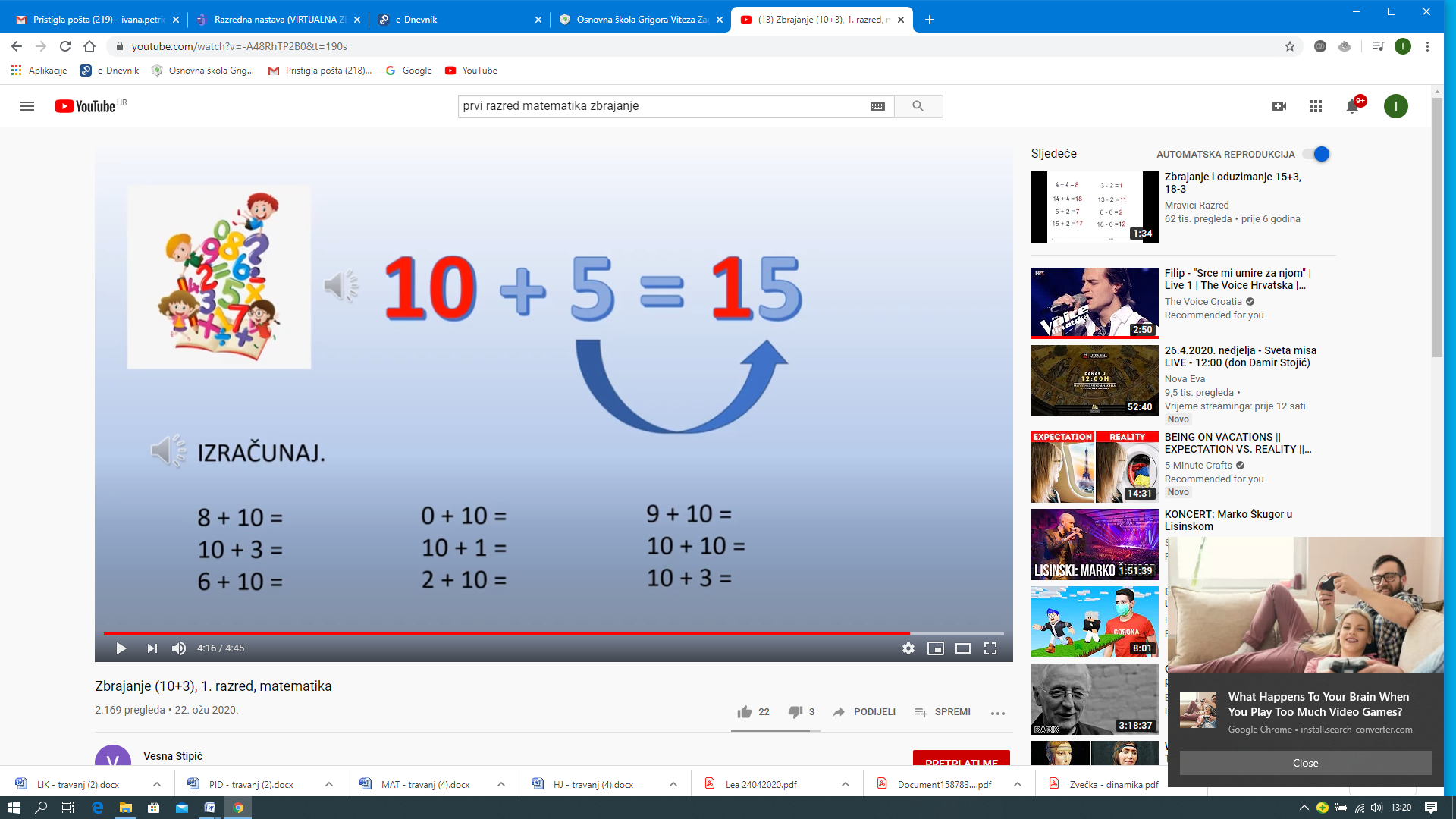 Slobodno se pri računanju koristi numikonom, čepovima i ostalim konkretama.Prilagođeno: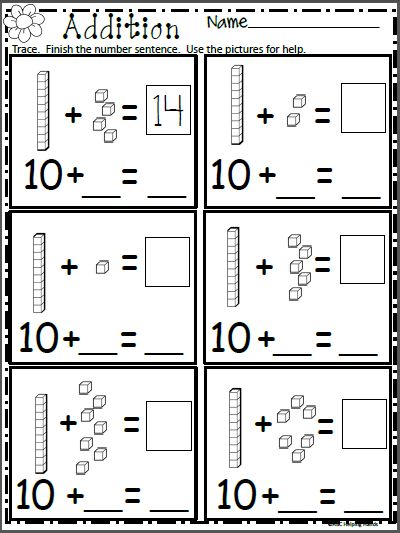 Za one koji žele !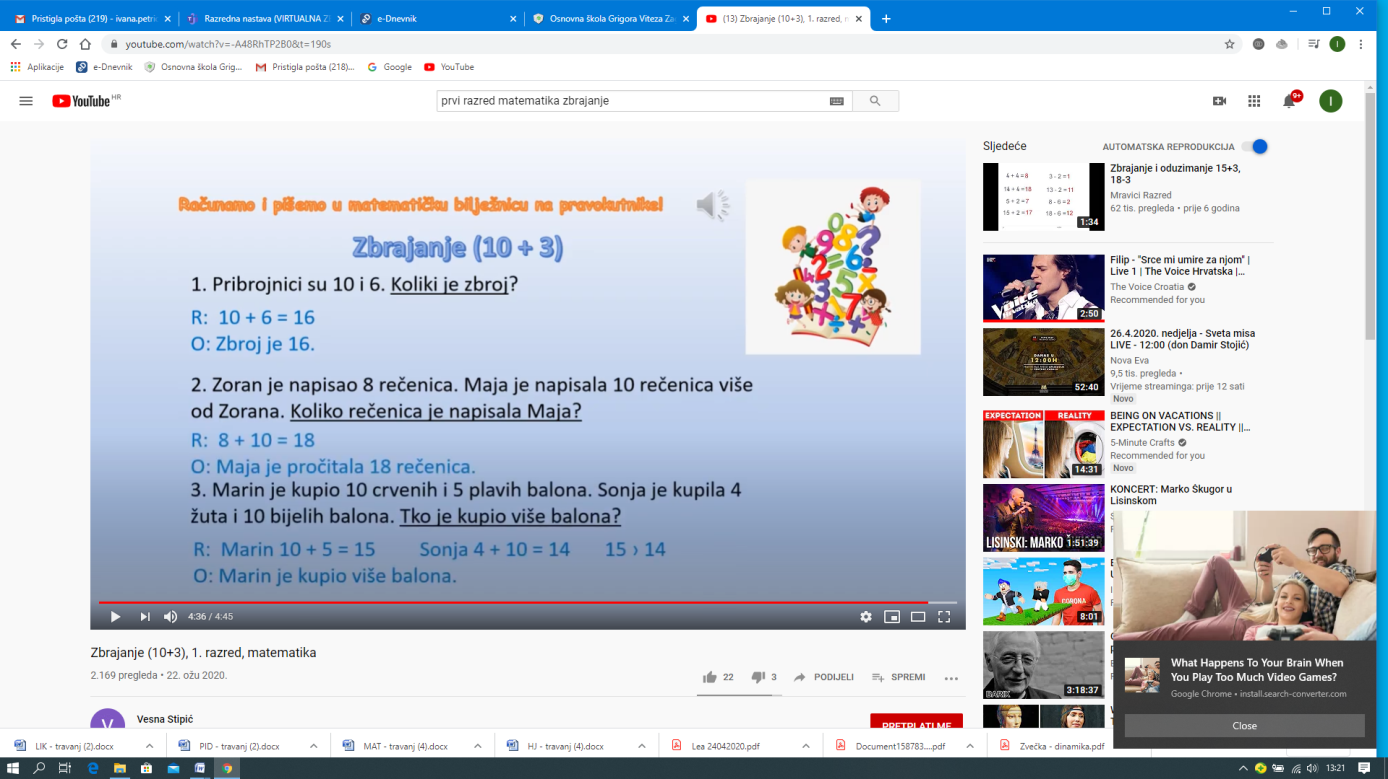 Sretno, voli vas učiteljica! 